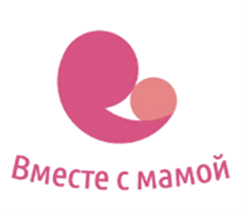 Приложение 1 
                                                                                                         к Договору публичной оферты об оказании 
                                                                                                                            платных услуг по реабилитации, адаптивной физкультуре и медицинских услуг 
от "06" октября 2021 годаопубликованный в сети Интернет по адресу www.s-mamoy.ruЗаявкана оказание платных медицинских услугПРОГРАММА «КОМПЛЕКСНАЯ»Кронштадтский бульвар дом 6 корп.5                                                                               (2 этаж) пом. 3-4Я, ____________________________________________________________________________________,                                                                   (Ф.И.О. полностью)являюсь матерью (отцом, усыновителем, попечителем, опекуном: отметить нужное)пациента ___________________________________________________________________________________,                                                                   (Ф.И.О. полностью)«___» ____________ ________ года рождения), диагноз: ___________________________________________.Подписанием настоящей заявки подтверждаю, что знаю исчерпывающую в доступной форме информацию о деятельности Центра реабилитации и адаптивной физкультуры «Вместе с мамой», о содержании и стоимости услуг, о датах и расписании курсов реабилитации. С договором публичной оферты (предложения) на оказание услуг по реабилитации, адаптивной физкультуре и медицинских услуг от 06.10.2021 г. согласен(на).  СОГЛАСИЕ НА ОБРАБОТКУ ПЕРСОНАЛЬНЫХ ДАННЫХЯ,нижеподписавшийся,___________________________________________________________________________________________________________(Ф.И.О.  полностью), «___»____________________ года рождения.Зарегистрирован:_________________________________________________________________________________________________________________________________________________________________________паспорт серия _____ номер __________ выдан ________________________________________________________________________________________________________________________________________________ «___»____________________ _________г.Электронная почта:___________________________________________Контактный телефон:_________________________________________В соответствии с пунктом 5 статьи 6, а также статьями 9, 10 Федерального закона от 27.07.06 г. “О персональных данных” № 152-ФЗ  подтверждаю свое согласие  на обработку ООО Центр реабилитации и адаптивной физкультуры «Вместе с мамой» 125212, город Москва, Кронштадтский бульвар, дом 6, корпус 5, этаж 2, помещение 3 и 4,(далее – Оператор) моих персональных данных, включающих: фамилию, имя, отчество, дату рождения, паспортные данные, адрес регистрации и адрес проживания, контактные данные, данные касающихся состояния здоровья, заболеваниях, случаях обращения  за медицинской помощью) и даю свое согласие на обработку персоналом Оператора своих персональных данных, в целях получения услуг, оказываемых Оператором. Указанное согласие предоставляется на осуществление любых действий в отношении моих персональных данных, которые необходимы для достижения вышеуказанных целей, включая без ограничения: сбор, систематизацию, накопление, хранение, уточнение (обновление, изменение), использование, распространение (в том числе передача), обезличивание, блокирование, уничтожение, а также осуществление любых иных действий с персональными данными в соответствии с действующим законодательством. Обработка персональных данных осуществляется Оператором следующими способами: обработка персональных данных с использованием средств автоматизации, обработка персональных данных без использования средств автоматизации (неавтоматизированная обработка). При обработке персональных данных Оператор не ограничен в применении способов их обработки. Я выражаю согласие, что в случае необходимости в целях исполнения настоящего Договора Оператор вправе предоставить мои персональные данные третьему лицу (в т.ч. дочерним и зависимым), их агентам и иным уполномоченным ими лицам. Я оставляю за собой право отозвать свое согласие посредством составления соответствующего письменного документа, который может быть направлен мной в адрес Оператора по почте заказным письмом с уведомлением о вручении либо вручен лично под расписку.В случае получения моего письменного заявления об отзыве настоящего согласия на обработку персональных данных Оператор обязан прекратить их обработку в течение периода времени, необходимого для завершения взаиморасчетов по оплате, оказанной мне до этого медицинской помощи.Прошу Вас принять заявку и выставить счет на оказание услуг Программа «Комплексная» по общему расписанию в период: с «____» _______________202_ г. по «____» _________________ 202_ г.    ВЫБОР НЕОБХОДИМЫХ ПРОЦЕДУР ИЗ ПЕРЕЧНЯ:Я обязуюсь за две недели до начала курса подтвердить бронь и оплатить счет. Если я не подтверждаю свою заявку в назначенный период, бронь аннулируется.     Дата: «____» ____________202__ г. ___________________________                   Подпись № Перечень процедурВремя,
минутыКоличествоЦена одной процедуры, руб.Общая
стоимость,
руб. 1. ЛФК в костюме/без костюма       60 2 500 2.Массаж, проприоцептивная стимуляция мышц. 60/302500/1500 3.ЛФК в кабинете "UGUL" (Угуль)302 000 4.ЛФК в кабинете "UBSB" (Паук)302 000 5.Рефлекторная стимуляция стоп (аппаратная)301 500 6. Рефлекторная стимуляция стоп (шиацу)302 500 7.Физиотерапия и рефлекторная стимуляция рук «Песок Уреки»301 5008.Физиотерапия и рефлекторная стимуляция стоп «Песок Уреки»302 000 9. Укладки301500 10. Кинезиотейпирование (комплекс 5 зон)1000 11. БОС-терапия (визомоторика)30/601500/250012.Реабилитация в виртуальной реальности (Шлем/шлем, БОС-визомоторика).30/601500/250013.Матрица Здоровья (звуко-волновая терапия)3020014.Оксигенотерапия3060015.Кислородный коктейль25016.Цветотерапия аппаратом БИОПТРОН (Швейцария)80017.Транскраниальная микрополяризация головного мозга302 00018.Магнитотерапия коленных/тазобедренных/плечевых суставов301 50019.Рутинная ЭЭГ (диагностика пароксизмальных состояний) с расшифровкой.20-302 50020.Электрокардиография (ЭКГ) с расшифровкой.30800ИТОГО: